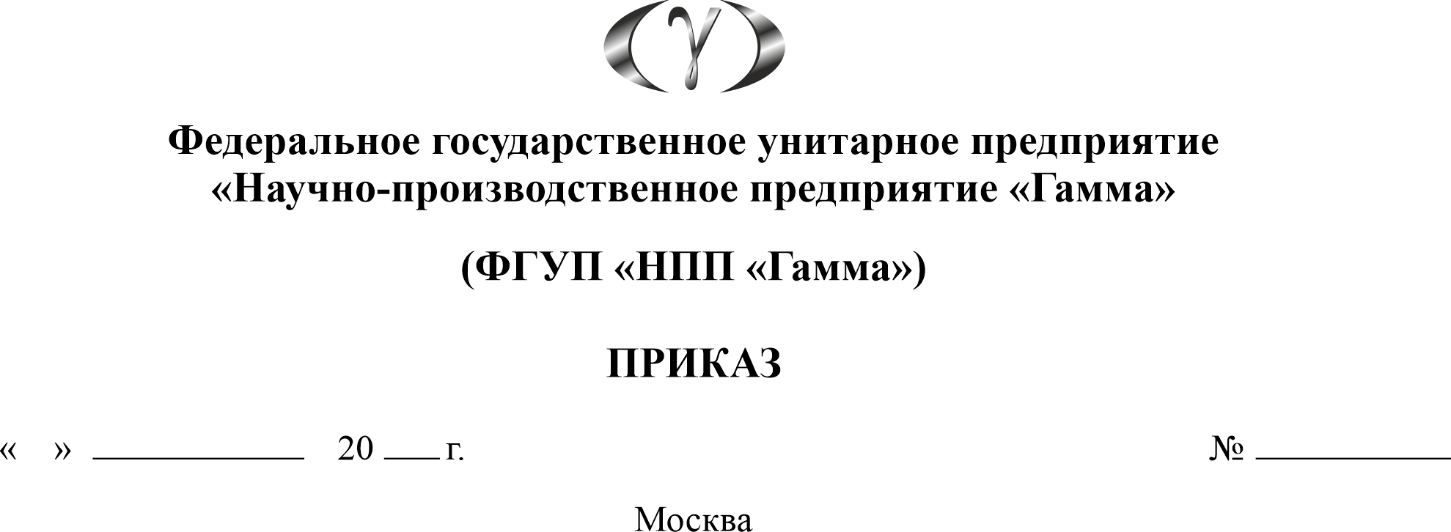 В целях реализации действующего законодательства о противодействии коррупции, ПРИКАЗЫВАЮ:1. Утвердить прилагаемые:1.1. Порядок сообщения работниками ФГУП «НПП «Гамма» о получении подарка в связи с протокольными мероприятиями, служебными командировками и другими официальными мероприятиями, участие в которых связано с исполнением ими должностных обязанностей, сдачи и оценки подарка, реализации (выкупа) и зачисления средств, вырученных от его реализации.1.2. Кодекс этики и служебного поведения работников ФГУП «НПП «Гамма».1.3. Методология проведения оценки коррупционных рисков в деятельности ФГУП «НПП «Гамма».1.4. Антикоррупционная политика ФГУП «НПП «Гамма».1.5. Положение о Комиссии по противодействию коррупции и урегулированию конфликта интересов ФГУП «НПП «Гамма».1.6. Положение о структурном подразделении (лице), ответственном за профилактику коррупционных и иных правонарушений ФГУП «НПП «Гамма».1.7. Порядок представления сведений о доходах, расходах, об имуществе и обязательствах имущественного характера гражданами, претендующими на замещение должностей, и работниками, замещающими должности в ФГУП «НПП «Гамма».1.8. Порядок уведомления представителя нанимателя (работодателя) работниками ФГУП «НПП «Гамма» о возникновении личной заинтересованности при исполнении должностных обязанностей, которая приводит или может привести к конфликту интересов.1.9. Порядок поступления в ФГУП «НПП «Гамма» заявлений и уведомлений, являющихся основаниями для проведения заседания Комиссии по противодействию коррупции и урегулированию конфликта интересов в ФГУП «НПП «Гамма».2. Ответственному за профилактику коррупционных и иных правонарушений на предприятии, Пискунову А.М., организовать доведение и изучение утвержденных локальных актов, указанных в п. 1. настоящего приказа, работниками ФГУП «НПП «Гамма».3. Секретариату довести данный приказ до моих заместителей и руководителей структурных подразделений.5. Контроль выполнения приказа оставляю за собой.Приложение: 1. Порядок сообщения работниками ФГУП «НПП «Гамма» о получении подарка в связи с протокольными мероприятиями, служебными командировками и другими официальными мероприятиями, участие в которых связано с исполнением ими должностных обязанностей, сдачи и оценки подарка, реализации (выкупа) и зачисления средств, вырученных от его реализации, и приложения к нему, всего на 11 л., в 1 экз.2. Кодекс этики и служебного поведения работников ФГУП «НПП «Гамма», всего на 15 л., в 1 экз.3. Методология проведения оценки коррупционных рисков в деятельности ФГУП «НПП «Гамма», на 48 л., в 1 экз.4. Антикоррупционная политика ФГУП «НПП «Гамма», на 11 л., в 1 экз.5. Положение о Комиссии по противодействию коррупции и урегулированию конфликта интересов ФГУП «НПП «Гамма», на 11 л., в 1 экз.6. Положение о структурном подразделении (лице), ответственном за профилактику коррупционных и иных правонарушений ФГУП «НПП «Гамма», на 4 л., в 1 экз.7. Порядок представления сведений о доходах, расходах, об имуществе и обязательствах имущественного характера гражданами, претендующими на замещение должностей, и работниками, замещающими должности в ФГУП «НПП «Гамма», на 6 л., в 1 экз.8. Порядок уведомления представителя нанимателя (работодателя) работниками ФГУП «НПП «Гамма» о возникновении личной заинтересованности при исполнении должностных обязанностей, которая приводит или может привести к конфликту интересов, всего на 5 л., в 1 экз.9. Порядок поступления в ФГУП «НПП «Гамма» заявлений и уведомлений, являющихся основаниями для проведения заседания Комиссии по противодействию коррупции и урегулированию конфликта интересов в ФГУП «НПП «Гамма», на 2 л., в 1 экз.Генеральный директор				П/П					А.А. КарцевПриложение № 9к приказу ФГУП «НПП «Гамма» от 29.05.2023 № 200Порядокпоступления в Федеральное государственное унитарное предприятие «Научно-производственное предприятие «Гамма» заявлений и уведомлений, являющихся основаниями для проведения заседания Комиссии по противодействию коррупции и урегулированию конфликта интересов в Федеральном государственном унитарном предприятии «Научно-производственное предприятие «Гамма»1. Настоящий Порядок устанавливает процедуру поступления лицу, ответственному за профилактику коррупционных и иных правонарушений 
в Федеральном государственном унитарном предприятии «Научно-производственное предприятие «Гамма» (далее – соответственно Ответственное лицо, Организация):а) заявлений работников Организации о невозможности по объективным причинам представить сведения о доходах, об имуществе и обязательствах имущественного характера своих супруги (супруга) и несовершеннолетних детей (далее – заявление № 1);б) заявлений работников Организации о невозможности выполнить требования Федерального закона от 7 мая 2013 г. № 79-ФЗ «О запрете отдельным категориям лиц открывать и иметь счета (вклады), хранить наличные денежные средства и ценности в иностранных банках, расположенных за пределами территории Российской Федерации, владеть и (или) пользоваться иностранными финансовыми инструментами» в связи с арестом, запретом распоряжения, наложенными компетентными органами иностранного государства в соответствии 
с законодательством данного иностранного государства, на территории которого находятся счета (вклады), осуществляется хранение наличных денежных средств 
и ценностей в иностранном банке и (или) имеются иностранные финансовые инструменты, или в связи с иными обстоятельствами, не зависящими от его воли или воли его супруги (супруга) и несовершеннолетних детей (далее – заявление № 2);в) уведомлений работников Организации о возникновении личной заинтересованности при исполнении должностных обязанностей, которая приводит или может привести к конфликту интересов (далее – уведомление).2. Заявление № 1, заявление № 2, уведомление регистрируются в установленном порядке и направляются Ответственному лицу.3. Ответственным лицом заявление № 1, заявление № 2, уведомление представляются председателю Комиссии по противодействию коррупции 
и урегулированию конфликта интересов в Федеральном государственном унитарном предприятии «Научно-производственное предприятие «Гамма» (далее – Комиссия) в порядке и в сроки, предусмотренные Положением о Комиссии по противодействию коррупции и урегулированию конфликта интересов в Федеральном государственном унитарном предприятии «Научно-производственное предприятие «Гамма», утвержденным приказом ФГУП «НПП «Гамма» от 29.05.2023 № 200 (далее – Положение о Комиссии).4. Дальнейшее рассмотрение заявления № 1, заявления № 2, уведомления осуществляется Комиссией в порядке, предусмотренном Положением о Комиссии.